Пермский государственный технический университет
Научно-исследовательская часть
Центр регионального развития, инноваций и управления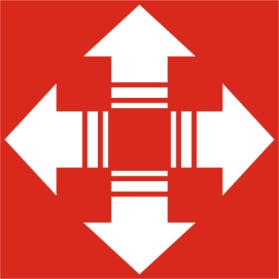 . Пермь, Комсомольский пр., 29, e-mail: PSTUcenter@mail.ru ПЕРМСКИЙ КРАЙКРАСНОКАМСКИЙ РАЙОНМАЙСКОЕ СЕЛЬСКОЕ ПОСЕЛЕНИЕГЕНЕРАЛЬНЫЙ ПЛАНПояснительная записка(обосновывающие материалы)ТОМ 2Пермь 2010Оглавление3. Обоснование и перечень мероприятий по территориальному планированию	33.1. Развитие инфраструктуры и пространственной организации территории	33.1.1. Планировочная структура и функциональное зонирование территории сельского поселения	33.1.2. Жилищное строительство	83.1.3. Транспортная инфраструктура	103.1.4. Инженерная инфраструктура	113.1.5. Инженерная подготовка территории	173.2. Рациональное использование ресурсного потенциала	193.2.1. Охрана окружающей среды	193.2.2. Благоустройство и озеленение территории населенных пунктов	283.2.3. Охрана объектов культурного наследия	293.3. Развитие человеческого потенциала	303.4. Экономическое развитие	353.4.1. Научные принципы и подходы	353.4.2. Обоснование вариантов экономического развития Майского сельского поселения	393. Обоснование и перечень мероприятий по территориальному планированию3.1. Развитие инфраструктуры и пространственной организации территории3.1.1. Планировочная структура и функциональное развитие территории сельского поселенияПространственная организация территории Майского сельского поселения представляет основной планировочный узел – поселок Майский  с прилегающими к нему населенными пунктами д. Нижние Симонята и д. Волеги.Основная планировочная ось  сформирована    в направлении автомобильной дороги Пермь – Казань. На территории Майского  сельского поселения 17 населенных пунктов, 4 из которых развиваемые п. Майский, с. Усть-Сыны, д. Конец-Бор д. Фадеята. Остальные населенные – сохраняемые.Таблица 3.1.  Классификация населенных пунктов по перспективе развитияГенеральным планом предусмотрено расширение селитебной территории сельского поселения, что происходит за счет перевода земель из сельскохозяйственных угодий в земли населенных пунктов. Зарезервирована зона для развития сельскохозяйственного производства, а также инвестиционная промышленная зона.С точки зрения архитектурно-планировочных решений, предложенных генеральным планом, в Майском сельском поселении формируются следующие зоны:Жилые зоны;Общественно-деловая зона;Зоны естественных ландшафтов;Зоны сельскохозяйственного использования;Производственные и коммунальные зоны;Зона транспортной инфраструктуры;Зона резервного фонда;Рекреационные зоны.Основную селитебную нагрузку несет поселок Майский, в поселке формируется развитая инженерная, социальная и торговая инфраструктура. Поселок сохраняет функции административного центра.Промышленная зона формируется в поселке Майский, а также вблизи поселка, здесь возможно размещение новых промышленных предприятий.Зона рекреации формируется в северо-западной части поселения, вдоль р. Камы, Сюзьвы, Поломки. Территории, занятые землями лесного фонда, выполняют средостабилизирующие функции.Жилые зоныЖ-2 Зона многоквартирных домов в 2-5 этажей выделена для обеспечения правовых условий формирования кварталов жилых домов с низкой плотностью застройки.Ж-3 Зона индивидуальных жилых домов с земельными участками выделена для обеспечения правовых условий формирования кварталов индивидуальных жилых домов с низкой плотностью застройки.Основную селитебную нагрузку будет нести поселок Майский. Размещение нового жилья предусматривается на территории поселка на земельных участках, высвобождающихся за счет выбытия ветхого жилого фонда, а так же на новых территориях, выделенных под жилищное строительство.Увеличение жилищного фонда предполагается за счет многоквартирного жилья и индивидуального жилья коттеджного типа, а также малоэтажного строительства.Общественно-деловая зонаО-2 Общественно-деловая зона населенного пункта выделена для обеспечения правовых условий формирования кварталов, где сочетаются административные, управленческие и иные учреждения, коммерческие учреждения, офисы и жилая застройка, в том числе в зданиях смешанного назначения.Основным общественным центром остается поселок Майский, здесь рекомендуется размещение офисов фирм, а также офисов административных учреждений.Отдельно стоящие здания объектов социального, делового и коммунального назначения включены в зону жилой застройки поселка Майский и других населенных пунктов.Зоны естественных ландшафтовЗоны естественных ландшафтов предназначены для сохранения природной среды, выполнения стабилизирующей функции в системе экологического зонирования. Допускается размещение объектов благоустройства, рекреации, линейных объектов инженерной инфраструктуры. Частично могут использоваться в хозяйственных целях (добыча полезных ископаемых, лесозаготовки).В зонах естественных ландшафтов запрещается предоставление земельных участков под ИЖС, организацию личных подсобных и фермерских хозяйствВключают в себя земли лесного и водного фондов.Зоны сельскохозяйственного использованияЗоны сельскохозяйственного использования предназначены для размещения сельскохозяйственных угодий, питомников, коллективных садоводств, а также объектов обслуживания, связанных с целевым назначением зоны. В данных зонах предусмотрена территория для размещения поддерживающих производств и фирм, входящих в сельскохозяйственный кластер. В сельском поселении формируется инвестиционная зона для развития сельского хозяйства, предполагаемое использование земельных ресурсов – выращивание сельскохозяйственных культур, молочно-товарное животноводство.Производственные и коммунальные зоныП-3 Зона производственно-коммунальных объектов V класса вредности выделена для создания правовых условий формирования производственных территорий, коммунально-складских объектов, объектов обслуживания, размещения и развития промышленных предприятий, а также для установления санитарно-защитных зон в соответствии с требованиями технических регламентов.Предусмотрено развитие промышленной зоны вблизи поселка Майский. Строительство промышленных предприятий, а также объектов ЖКХ возможно в данной зоне.Зона транспортной и инженерной инфраструктур.Зона транспортной инфраструктуры сформирована автодорогами федерального  и муниципального значения, коридорами магистральных нефте- и газопроводов.Зона инженерной инфраструктуры сформирована линиями электропередач напряжением 110-35 Кв.Зона инженерных и транспортных объектов, гаражей выделена для создания правовых условий размещения объектов автомобильного и трубопроводного транспорта, гаражей, стоянок для хранения автомобилей, объектов автосервиса, автозаправочных станций, автовокзалов и других сопутствующих объектов.Рекреационные зоныВ поселении выделяется зона, в которой возможно размещение инфраструктуры и предприятий рекреации, ориентированных как на жителей Кураснокамского  района, так и на жителей других районов Пермского края. Зона рекреационного назначения представляет собой участки территории, предназначенные для организации массового отдыха населения, туризма, занятий физической культурой и спортом, а также для улучшения экологической обстановки населенных пунктов, поселений и включает парки, сады, лесопарки, пляжи, водоёмы и иные объекты, используемые в рекреационных целях и формирующие систему открытых пространств сельского поселения.Зона рекреации и туризма за чертой населенных пунктов предназначена для размещения объектов спорта, отдыха, туризма, организации зелёных насаждений общего пользования, а также объектов обслуживания, связанных с целевым назначением зоны.Р-1 Зона парков, скверов, зеленых насаждений общего пользования выделена для размещения парков, скверов, зеленых насаждений общего пользования, площадок для отдыха, пляжей, а также вспомогательных строений и инфраструктуры для отдыха, в том числе, коммерческой недвижимости.Р-2 Зона естественного ландшафта предназначена для сохранения естественных ландшафтов в черте населенных пунктов. Допускается размещение объектов благоустройства, линейных объектов, сезонных обслуживающих объектов.Зона резервного фондаВ зону резервного фонда включаются территории сельскохозяйственных угодий, которые целесообразно на расчетный срок перевести в жилую зону.   Зоны ограничений, в границах которых установлены особые условия использования территорий, в соответствии с действующими нормативными документами включают:Зеленая зона города КраснокамскНа территории сельского поселения расположена зеленая зона г. Краснокамск. Зеленая зона расположена  в кварталах 2.3.4.5 (бывшие сельские леса) и квартале 94 Закамского лесхоза.На территории зеленой зоны допускаются выборочные рубки лесных насаждений только в целях вырубки погибших и поврежденных лесных насаждений. (Допускается проведение рубок ухода за лесом, санитарных рубок и прочих рубок). Не допускается создание лесных плантаций. Запрещается создание лесоперерабатывающей инфраструктурыКроме того в  зеленых зонах: - запрещается использование токсичных химических препаратов для охраны и защиты лесов, в том числе в научных целях; - запрещается ведение охотничьего и сельского хозяйств, - запрещается разработка месторождений полезных ископаемых;- запрещается размещение объектов капитального строительства за исключением лесных троп, гидротехнических сооружений; - при выполнении работ по воспроизводству лесов, уход за лесами, обработка почвы при лесовосстановлении, агротехнический уход за лесными культурами осуществляются без применения токсичных химических препаратов; - при выполнении работ по лесовосстановлению используются древесные и кустарниковые породы, отличающиеся высокой долговечностью, высокими эстетическими качествами, декоративностью, устойчивостью к неблагоприятным антропогенным и техногенным факторам, особенно к значительным рекреационным нагрузкам; - лесовосстановление осуществляется только путем искусственного восстановления лесов.защитные леса согласно действующему Лесному кодексу, включают в себя несколько различных категорий защитности, для каждой из которых устанавливается правовой  режим использования. В соответствии с федеральным законодательством  определяются следующие категории защитных лесов:  расположенные на особо охраняемых природных территориях; в водоохранных зонах;  леса, выполняющие функции защиты природных и иных объектов;  защитные полосы лесов, расположенные вдоль железнодорожных путей общего пользования, федеральных автомобильных дорог; ценные леса и т.д.На территории Майского  сельского поселения выделены следующие категории защитных лесов:защитные полосы лесов, расположенные вдоль железной дороги с. Чайковская - Нытва: кварталы с1, с4, с7, с8, с12, с13, с14 (бывшие сельские леса) Закамского лесничества; защитные полосы лесов, расположенные вдоль автомобильной дороги Екатеринбург – Пермь – Казань: кварталы с5, с10, с11, с14, с15, с16 (бывшие сельские леса) кварталы 120, 123 Закамского лесничества. водоохранные зоны и прибрежные защитные полосы - в целях защиты водных объектов; хозяйственная деятельность проводится в соответствии с Водным кодексом РФВодоохранные зоны и прибрежные защитные полосы устанавливаются вдоль всех водных объектов поселения.Таблица 3.2. Размеры  водоохранных зон и прибрежных защитных полосВодоохранные зоны прудов соответствуют водоохранным зонам водных объектов, на которых расположены пруды.В границах водоохранных зон запрещаются:использование сточных вод для удобрения почв;размещение кладбищ, скотомогильников, мест захоронения отходов производства и потребления, радиоактивных, химических, взрывчатых, токсичных, отравляющих и ядовитых веществ;осуществление авиационных мер по борьбе с вредителями и болезнями растений;движение и стоянка транспортных средств (кроме специальных транспортных средств), за исключением их движения по дорогам и стоянки на дорогах и в специально оборудованных местах, имеющих твердое покрытие.В границах водоохранных зон допускаются проектирование, строительство, реконструкция, ввод в эксплуатацию, эксплуатация хозяйственных и иных объектов при условии оборудования таких объектов сооружениями, обеспечивающими охрану водных объектов от загрязнения, засорения и истощения вод в соответствии с водным законодательством и законодательством в области охраны окружающей среды.В границах водоохранных зон устанавливаются прибрежные защитные полосы, на территориях которых вводятся дополнительные ограничения хозяйственной и иной деятельности. Ширина прибрежной защитной полосы устанавливается в зависимости от уклона берега водного объекта и составляет тридцать метров для обратного или нулевого уклона, сорок метров для уклона до трех градусов и пятьдесят метров для уклона три и более градуса. В границах прибрежных защитных полос запрещаются:распашка земель;размещение отвалов размываемых грунтов;выпас сельскохозяйственных животных и организация для них летних лагерей, ванн.Полоса земли вдоль береговой линии водного объекта общего пользования (береговая полоса) предназначается для общего пользования. Ширина береговой полосы водных объектов общего пользования составляет двадцать метров, за исключением береговой полосы каналов, а также рек и ручьев, протяженность которых от истока до устья не более чем десять километров. Ширина береговой полосы каналов, а также рек и ручьев, протяженность которых от истока до устья не более чем десять километров, составляет пять метров.Предприятиям, осуществляющим сбросы в водные объекты, необходимо разработать и согласовать нормативы предельно допустимых сбросов. Для предприятий, осуществляющих сбросы в один и тот же водный объект и впадающие в него водотоки, необходимо учитывать влияние на водный объект всех водопользователей и определять индивидуальный вклад каждого из них.зоны санитарной охраны подземных источников водоснабжения - целях обеспечения санитарно-эпидемиологического благополучия населения (осуществление хозяйственной деятельности в пределах зоны осуществляется в соответствии со специальными нормативами и правилами); Для водных объектов, используемых в целях питьевого и хозяйственно-бытового водоснабжения, устанавливаются зоны, округа санитарной охраны в соответствии с законодательством о санитарно-эпидемиологическом благополучии населения (статья 43 Водного кодекса РФ).Зоны санитарной охраны источников питьевого и хозяйственно-бытового водоснабжения подразделяются на три пояса.В каждом из трех поясов устанавливается специальный режим и определяется комплекс мероприятий, направленных на предупреждение ухудшения качества воды.В первый пояс (строгого режима) входят:территория вокруг 20 водозаборных си 20 резервных скважин на левом берегу р. Сюзьва шириной 70=120 м, длиной 850 м, на правом берегу шириной 10-15 м, длиной 850 м.территория вокруг насосной станции II подъема, обезжелезивающей установки, резервуара чистой воды емкостью 500 м3, иловых площадок размером 160*140 м.территория вокруг насосной станции III подъема, пяти резервуаров чистой воды емкостью 2000 м3 размеров 160*140.территория вокруг резервуара емкостью 1000 м3 размером 131,5*90 м.Территория I пояса ограждается, благоустраивается и озеленяется согласно проекту, обеспечивается охраной.На территории I пояса зоны санитарной охраны запрещаются все виды строительства, проживание людей, в том числе работающих на водопроводе, выпас скота, стирка белья, применение для растений ядохимикатов, органических и некоторых видов минеральных удобренийВо второй пояс санитарной охраны включается:территория вокруг 20 скважин на левом берегу р. Сюзьва шириной 1000 метров (по 200 метров от концов водозабора в обе стороны и длиной до 1000 метров) на правом берегу – до водораздела рн. Сюзьвы = Поломкитерритория вдоль магистральных водоводов по 10 метров в обе стороны от наружного края трубы.Санитарные мероприятия должны выполняться:в пределах первого пояса – органами коммунального хозяйства или другими владельцами водопроводов; в пределах второго и третьего поясов – владельцами объектов, оказывающих (или могущих оказать) отрицательное влияние на качество воды источников водоснабжения.В первом поясе зон санитарной охраны подземных и поверхностных источников питьевого водоснабжения запрещается посадка высокоствольных деревьев, осуществление всех видов строительства, не имеющих непосредственного отношения к эксплуатации, реконструкции и расширению водопроводных сооружений, в том числе прокладка трубопроводов различного назначения, размещение жилых и хозяйственно-бытовых зданий, проживание людей, применение ядохимикатов и удобрений.Во втором и третьем поясах зон санитарной охраны подземных источников питьевого водоснабжения бурение новых скважин и новое строительство, связанное с нарушением почвенного покрова, а также осуществление некоторых других видов деятельности допускаются только при условии проведения согласований с органами санитарно-эпидемиологического надзора или санитарно-эпидемиологической экспертизы.Проведение указанных согласований и экспертиз необходимо и для осуществления определенных видов деятельности во втором и третьем поясах зон санитарной охраны поверхностных источников питьевого водоснабжения.Во втором поясе зон санитарной охраны подземных источников питьевого водоснабжения в лесах не разрешается осуществлять рубки главного пользования и реконструкции (эта норма подлежит пересмотру, поскольку таких рубок ЛК РФ уже не предусматривает), применять удобрения и ядохимикаты, размещать кладбища, скотомогильники, поля ассенизации и фильтрации, навозохранилища, шламохранилища, склады горючесмазочных материалов, ядохимикатов и минеральных удобрений, накопители промстоков, силосные траншеи, животноводческие и птицеводческие предприятия и другие объекты, обусловливающие опасность химического и микробного загрязнения подземных вод.Во втором поясе зон санитарной охраны поверхностных источников питьевого водоснабжения действуют почти те же запреты, которые установлены для аналогичного пояса подземных источников. В дополнение к ним запрещается:расположение стойбищ и выпас скота, а также всякое другое использование водоема и земельных участков, лесных угодий в пределах прибрежной полосы шириной не менее , которое может привести к ухудшению качества или уменьшению количества воды источника водоснабжения; сброс промышленных, сельскохозяйственных, городских и ливневых сточных вод, содержание в которых химических веществ и микроорганизмов превышает установленные санитарными правилами гигиенические нормативы качества воды. санитарно-защитные зоны производственно-коммунальных, инженерно-технических и санитарно-технических объектов - специальный режим использования территории и осуществления хозяйственной деятельности, определяемый в соответствии с законодательством об охране окружающей среды, специальными нормативами и правилами;устанавливаются с учетом санитарной классификации, результатов ожидаемого загрязнения атмосферного воздуха и уровней физических воздействий и предназначены для обеспечения снижения уровня воздействия всех негативных факторов до требуемых гигиенических нормативов, а так же для создания защитного барьера между территорией объекта и окружающей средой и, в первую очередь, жилой застройкой. Использование земельных участков в границах санитарно-защитных зон осуществляется с учетом ограничений, установленных законодательством и соответствующими нормами и правилами.В планировочной структуре сельского поселения, которая сложилась на предшествующих этапах развития поселка, промышленные площадки и коммунально-складские территории размещаются локально или формируются в промзоны, отстоящие или соседствующие с жилой застройкой, а также непосредственно среди жилой застройки. Самая крупная по площади промышленная зона находится юго-западнее п. МайскийВ поселке преобладают предприятия II - V классов опасности.В таблице приведен список санитарно-защитных зон и санитарная классификация основных предприятий.Таблица 3.3 СЗЗ предприятий Майского сельского поселенияпридорожные полосы и зоны ограничения застройки от автодорог - для реконструкции, расширения и ремонта автомобильных дорог, исходя из перспективы их развития и размещения объектов дорожной инфраструктуры; Для создания нормальных условий эксплуатации автомобильных дорог и их сохранности, обеспечения требований безопасности дорожного движения и требований безопасности населения создаются придорожные полосы.К придорожным полосам автомобильной дороги относят территории, которые прилегают с обеих сторон к полосе отвода автомобильной дороги и в границах которых устанавливается особый режим использования земельных участков (частей земельных участков) в целях обеспечения требований безопасности дорожного движения, а также нормальных условий реконструкции, капитального ремонта, ремонта, содержания автомобильной дороги, ее сохранности с учетом перспектив развития автомобильной дороги (статья 1 Федерального закона «Об автомобильных дорогах и дорожной деятельности в Российской Федерации и о внесении изменений в отдельные законодательные акты Российской Федерации»).В зависимости от класса и (или) категории автомобильных дорог с учетом перспектив их развития ширина каждой придорожной полосы устанавливается в размере:75м  – для автомобильных дорог первой и второй категорий; 50м – для автомобильных дорог третьей и четвертой категорий; 20м – для автомобильных дорог пятой категории; Решение об установлении границ придорожных полос автомобильных дорог, включая платные автомобильные дороги, или об изменении границ таких придорожных полос принимаются органами исполнительной власти или органами местного самоуправления Строительство, реконструкция в границах придорожных полос автомобильной дороги объектов капитального строительства, объектов, предназначенных для осуществления дорожной деятельности, объектов дорожного сервиса, установка рекламных конструкций, информационных щитов и указателей допускаются только при наличии согласия в письменной форме владельца автомобильной дороги.Защитные полосы лесов, расположенные вдоль федеральных автомобильных дорог общего пользования, являются имуществом, относящимся к федеральным автомобильным дорогам общего пользования.охранные коридоры инженерных коммуникаций - в целях обеспечения их нормального функционирования и обеспечения безопасности  населения (осуществление хозяйственной деятельности в пределах зоны осуществляется в соответствии со специальными нормативами и правилами).Размер охранных зон для трубопроводов и сооружений, обеспечивающих их эксплуатацию в пределах границ которых устанавливается особый режим использования земель, в том числе ограничения на использования земель устанавливается Правилами охраны магистральных трубопроводов. Размеры охранных зон составляют 25- в зависимости от диаметра трубопровода и давления. При этом устанавливаются санитарные разрывы от магистральных газо- и нефтепроводов до населенных пунктов, отдельно стоящих зданий и т.д. Охранные зоны линий и сооружений связи, особенности производства работ в пределах этих зон установлены Правилами охраны линий сооружений связи. Размеры охранных зон составляют 2-100м.Размеры земельных участков и охранные зоны линий электропередач, отводимых для их эксплуатации, установлены Постановлением Правительства РФ.зоны, подверженные риску возникновения чрезвычайных ситуаций природного и техногенного характера и воздействия их последствий  - коридоры коммуникаций, зоны затопления и др.;В целях реализации полномочий администрации Майского сельского поселения, совершенствования управления земельными ресурсами поселения, предусмотреть разработку проекта границ Майского сельского поселения с последующим установлениям границ на местности. На расчетный срок предусмотреть разработку проектов границ населенных пунктов с последующим установлением на местности.3.1.2. Жилищное строительствоВ настоящее время жилищная обеспеченность в Майском сельском поселении составляет 14,5 м2 на человека. Генеральным планом предусмотрено увеличение жилищной обеспеченности до 24 м2 на человека.Увеличение жилого фонда предусмотрено за счет застройки усадебного типа, комфортабельных сельских коттеджей, а также многоквартирных малоэтажных домов.Таблица 3.4. Жилищный фондГенеральным планом предполагается компактное развитие селитебной территории без увеличения плотности застройки и площади усадебных участков, размер приусадебных участков принимается от 600 м2 на один участок. Территории для нового жилищного строительства выделяются на территории поселка Майский на земельных участках, высвобождающихся за счет выбытия ветхого жилого фонда, а так же на новых территориях, выделенных под жилищное строительство, в том числе на земельных участках, включенных в границы населенных пунктов д. Клепики 26,0 га, д. Заречная 9,0 га для жилищного строительства.Проектируется оборудование застраиваемой территории инженерной инфраструктурой.Таблица 3.5. Параметры планируемого развития жилых зон.Таблица. 3.6. Перечень мероприятий по жилищному строительствуПрограммой социально-экономического развития Краснокамского муниципального района запланировано:в 2012 году строительство 12 индивидуальных жилых домов общей площадью 960 кв. м;в 2013 году строительство 12 индивидуальных жилых домов общей площадью 960 кв. м;в 2014 году строительство 14 индивидуальных жилых домов общей площадью 1120 кв. м;в 2015 году строительство 15 индивидуальных жилых домов общей площадью 1200 кв. м;3.1.3. Транспортная инфраструктураТранспортное сообщение сельского поселения на расчетный срок обеспечивается автомобильным транспортом, в роли общественного транспорта используется автобус, автобусные маршруты обеспечивают связь поселения с другими поселениями Краснокамского района.На расчетный срок не предполагается увеличение пассажиропотока по поселению.Улично-дорожную сеть поселения предлагается реконструировать. Хранение транспортных средств предусматривается на личных придомовых участках, а также на парковках вблизи многоквартирных домов.Таблица 3.7. Расчет потребности в сооружениях и устройствах для хранения и обслуживания транспортных средствПервоочередные мероприятия:В целях присоединения к дорожной сети общего пользования населенных пунктов,  предусмотрено устройство дорог с твердым покрытием: п. Майский - д. Фадеята,  с. Усть-Сыны - д. Шилово,  д. Кабанов Мыс - автодорога М7 «Волга»;Капитальный ремонт автодороги в  п. Майский по   ул. 9-й Пятилетки (4050 кв. м):      Капитальный ремонт автодороги п. Майский ул. Северная  (2280 кв. м);Капитальный ремонт автомобильной   дороги в    п. Майский по   ул. Западная (1560 кв. м) :     Капитальный ремонт автомобильной   дороги в     п. Майский по    ул. Шоссейной  5400 кв. м). 3.1.4. Инженерная инфраструктураТаблица 3.8. Обеспеченность поселения инфраструктуройВодоснабжениеГенеральным планом предусматривается 100% обеспечение жилой застройки п. Майский, существующей и проектируемой, водоснабжением и канализацией.Проектируется хозяйственно-питьевая система водоснабжения. Источники водоснабжения – подземные. Для уточнения запасов подземных вод необходимо проведение разведки водоносного горизонта. На всех водозаборных сооружениях необходима организация сплошных ограждений и зон строгого режима.Расход воды в жилом секторе принят в соответствии с удельными среднесуточными нормами водопотребления по СНиП 2.04.02-84* «Водоснабжение. Наружные сети». Таблица 3.9. Расходы воды на хозяйственно-бытовые нужды населения Майского сельского поселенияДля нужд сельскохозяйственного производства рекомендован поверхностный водозабор. Забор воды на поливку улиц и зеленых насаждений также рекомендуется производить из естественных источников воды, расположенных на территории населенных пунктов.Система водоснабжения сельского поселения принимается хозяйственно-питьевая, противопожарная система – низкого давления с тушением пожаров с помощью автонасосов. В соответствии со СНиП 2.04.02-84* и СНиП 2.04.01-85* на расчетный срок принимаются максимальное количество одновременных наружных пожаров в сельском поселении – 1, расход воды на один наружный пожар – 10 л/с. Намечается хранение трехчасового пожарного запаса воды в подземных резервуарах чистой воды, запасы воды на пожаротушение также проектируются рядом с объектами социальной сферы.В целях предохранения источников водоснабжения от возможного загрязнения в соответствии с требованиями СанПиН 2.1.4.1110-02 предусматривается организация зон санитарной охраны из трех поясов.1-й пояс – радиус зоны санитарной охраны у каждой скважины принимается равным . Зона ограждается забором, в ней запрещается пребывание посторонних людей.2-й и 3-й пояса – положение расчетных границ зон санитарной охраны определяется расчетным путем, соответственно на 400 суток выживаемости бактерий в условиях подземного водозабора и срока амортизации, с учетом времени движения стойкого загрязнения от границы зон санитарной охраны.Границы зон определяются и обосновываются специальным проектом.На водозаборах должны быть проведены все мероприятия в соответствии с требованиями СанПиН 2.1.4.1110-02 «Зоны санитарной охраны источников водоснабжения и водопроводов питьевого назначения».Первоочередные мероприятия:Строительство водовода  д. Кузнецы д. Фадеята,   д. Волеги и К. БорСтроительство водовода в п. Майский;Строительство нового водовода в д. Карабаи, включая новую застройку по улицам Новоселов, Луговая, Зеленая;Строительство водовода в д. Кузнецы;Строительство водопроводных сетей  в д. Конец-Бор по ул. Тепличной;Реконструкция водоснабжения д. Карабаи, д. Волеги, д. Фадеята, д. Нижние Симонята;установка  126 приборов учета водоснабжения в многоквартирных домах.для забора воды их поверхностных водных объектов оформить договоры водопользования в соответствии с постановлением Правительства РФ от 12.03.2008 №165 «О подготовке договора водопользования.ВодоочисткаРасходы сточных вод от сельского поселения приведены в таблице ниже. При определении расходов водоотведение принято равным водопотреблению. Неучтенные расходы приняты в количестве 5 от расхода сточных вод от населения.Таблица 3.10. Водоочистка  Майское сельское поселениеДля поселка предусмотрена единая система канализации и очистки стоков на очистных сооружениях полной биологической очистки. Стоки от проектируемых зданий и сооружений направляются на существующие очистные сооружения. Первоочередные мероприятия:Строительство    очистных    сооружений в  д. Фадеята и    с. Усть-Сыны      Проведение проектно-изыскательских работ на  строительство  напорно-канализационного  коллектора п. Майский        ТеплоснабжениеТеплоснабжение потребителей Майского сельского поселения предполагается от существующих котельных. Первоочередные мероприятия:Строительство котельной в п. Майский.ГазоснабжениеПредусматривается газификация жилого фонда д. Фадеята, д.Волеги,  д.Конец-Бор, с. Усть-Сыны, д.Карабаи, д. Нижние Симонята от существующего газопровода.Удельный показатель коммунально-бытового газопотребления принят в соответствии со СНиП  2.04.08-87* и составит 100 нм3/год на человека. Расход газа на коммунально-бытовые нужды предусматривает потребление газа на приготовление пищи, горячее водоснабжение, отопление усадебной застройки.Таблица 3.11. Расход газаПервоочередные мероприятия:Установка    приборов учета   электроэнергии:  природного   газа в   жилищном фонде (154 ед.) и объектах    социальной    сферыСтроительство    распределительных сетей низкого    д. Усть-Сыны (ул. Речная 2 км), д. Конец-Бор (ул. Тепличная 1,5 км, ул. К.Борская 700 м,, пер. Некрасова 750 м, пер Технический 250 м ) Строительство    распределительных250 м сетей низкого   давления  в  д. Фадеята и д. Симонята      Строительство  газовых сетей  высокого давления д. М.Шилово, д. Б Шилово, д. Гурино Строительство газовых сетей  высокого давления в  д. Гуляево,  д. Клепики        ЭлектроснабжениеЭлектрические нагрузки жилищно-коммунального сектора определены по срокам проектирования на основе численности населения, принятой настоящим генеральным планом, и инструкцией по проектированию городских электрических сетей «РД 34.20.185-94».Покрытие электрических нагрузок потребителей Майского сельского поселения предусматривается от Пермской энергосистемы.Таблица 3.12. Суммарные электрические нагрузки по сельскому поселениюК первоочередным мероприятиям относится установка приборов учета электроэнергии в жилищном фонде (166 ед.) и социальной сфере (4 ед.).3.1.5. Инженерная подготовка территорииИнженерная подготовка территории проектируется для строительства объектов жилой и социальной инфраструктуры, дорог, инженерных коммуникаций. На основе оценки рельефа, геологических, гидрологических условий и согласно принятым планировочным решениям инженерная подготовка территории сельского поселения заключается в выполнении следующих мероприятий:Организация рельефаОрганизация поверхностного стокаБлагоустройство овраговПротивоэрозионная обработка почвыЗащита территории от затопления и подтопленияОрганизация рельефа планируется на вновь проектируемых территориях, вертикальная планировка выполняется из условий максимального приближения к естественному рельефу. Уклон проезжей части – 0,4-7%, намечено высотное решение транспортных пересечений через овраги – мосты или дамбы.В сложившейся застройке высотные отметки сохраняются существующими.Организация поверхностного стока предусмотрена для территории п. Майский на расчетный срок, организующей системой водоотвода является сеть дорог.Планируется использование открытой системы водоотвода, для целей организации системы водоотвода служат бетонные лотки и канавы, канавы имеют трапецеидальное сечение, крепление откосов предусматривается одерновкой, ширина по дну – , глубина – 0,6 – . Лотки прямоугольного сечения строятся на участках территории с уклонами более 0,03 ( на метр), во избежание размыва, ширина лотков – 0,4 – , глубина – .Благоустройство оврагов, размещающихся на территории сельского поселения, предусматривается путем залужения и посадки кустарника. Для особенно крутых и оголенных склонов производится предварительная планировка откосов привозным грунтом до заложения 1:2,5. Поверхность укрепляется железобетонными дырчатыми плитами, в ячейках которых производится посадка растений. Противоэрозионная обработка почвы необходима на землях, где проявляются эрозионные процессы. Для противоэрозионной обработки почвы могут быть применены агротехнические, гидротехнические или лесомелиоративные мероприятия.Мероприятия по защите территории от затопления и подтопления необходимы вблизи населенных пунктов.На территориях перспективного строительства может возникнуть необходимость строительства дренажа для отвода верховодки или грунтовых вод. Необходимость строительства дренажа должна быть оценена при разработке проектов детальной планировки новых промышленных или жилых районов.На территории поселения расположено одно ГТС в п. Майский. Необходимо проведение капитального ремонта ГТС, собственник ГТС определен.3.2. Рациональное использование ресурсного потенциала3.2.1. Охрана окружающей средыДля поддержания экологической стабильности территории, предотвращения потери биоразнообразия и деградации ландшафтов, рекомендуется осуществить переход к модели устойчивого развития поселения на основе создания экологического каркаса территории. Основная цель создания экологического каркаса сводится к установлению индивидуальных режимов природопользования для определенных территорий и конкретных земельных участков в целях поддержания их экологического потенциала и сохранения ценных природных объектов. Предоставление участков для строительства или иной деятельности должно учитывать необходимость минимизации возможности нанесения существенного вреда природной среде и ценным в экологическом и социальном отношениях природным объектам.На территории Майского сельского поселения выделяются: центральное ядро, зона ограниченного развития и зона преимущественного развития.Центральное ядро включает в себя поселок Майский, центр системы, необходимые резервные территории для его дальнейшего развития. Зона ограниченного развития служит базой кратковременного отдыха населения, выполняет средостабилизирующие функции, к зоне ограниченного развития относятся земли лесного фонда, водоохранные зоны рек. В зоне преимущественного развития выделяется несколько территориальных зон:зона интенсивного хозяйственного и градостроительного освоения, максимально допустимого искусственного преобразования природной среды;зона экстенсивного градостроительного освоения и относительно незначительного искусственного преобразования природной среды;зона ограниченного хозяйственного освоения и максимально сохраняемой природной среды.В зону интенсивного хозяйственного и градостроительного освоения включаются зона промышленности, территория занятая автомобильными и железными дорогами, а также зона жилищного строительства. В зону экстенсивного развития и относительно незначительного преобразования природной среды включаются рекреационные зоны, зона развития животноводства (пастбища). В зону ограниченного хозяйственного освоения и максимально сохраняемой природной среды включаются земли лесного фонда. В целом, вместо поясного функционального зонирования предлагается закрепление реально сложившегося мозаичного зонирования территории Майского сельского поселения.Для снижения воздействия на атмосферный воздух Майского сельского поселения рекомендуется провести следующие мероприятия:газификация индивидуальной жилой застройки п. Майский; д. Фадеята; д. К. Бор; д. Карабаи; с. Усть-Сыны.проектирование энергоснабжения п. Майский за счет использования газового топлива;Также необходимо проведение комплекса мероприятий по организации санитарно-защитных зон вновь создаваемых предприятий:подготовка проектов СЗЗ;благоустройство, озеленение СЗЗ.Для снижения антропогенного воздействия на водные объекты рекомендуется:для снижения концентрации тяжёлых металлов, рекомендуется заменить металлические водопроводные трубы на пластиковые и улавливать взвешенные вещества за счёт фильтрации;на территории п. Майский предусмотреть строительство ливневой канализации с системой очистных сооружений;организовать защиту водоохранных зон и прибрежных защитных полос водных объектов;внедрить систему учёта водопотребления в коммунальном секторе, подкрепить принципы рационального водопользования экономическими механизмами (оплата фактически потребляемого объема воды на основании данных водосчётчиков);организовать размещение и временное хранение отходов производства и потребления в соответствии с СанПиН 2.1.7.1322-03 для исключения попадания токсичного  фильтрата в поверхностные и подземные сточные воды.Всем предприятиям, осуществляющим сбросы в водные объекты, необходимо разработать и согласовать нормативы предельно допустимых сбросов. Предприятия-водопользователи не должны сбрасывать загрязнённые сточные воды в поверхностные водные объекты без предварительной очистки. Локальные очистные, гидротехнические и другие водохозяйственные сооружения и технические устройства должны содержаться в исправном состоянии и работать эффективно. Предприятиями должны быть разработаны и утверждены инженерные мероприятия по предотвращению аварийных (залповых) сбросов неочищенных или недостаточно очищенных сточных вод.Выполнение рекомендуемых мероприятий обеспечит снижение объемов водопотребления, снизит концентрации загрязняющих веществ в сточных водах, обеспечит нормативное качество питьевой воды и воды в водотоках. Генеральным планом рекомендуется комплекс мероприятий по снижению воздействия отходов производства и потребления на окружающую среду.Органы местного самоуправления должны стимулировать переход предприятий на безотходное производство, либо вовлечение отходов в производственный цикл в качестве вторичного сырья.Рекомендуется осуществление раздельного сбора образующихся отходов производства и потребления по их видам, классам опасности (с учетом федерального классификационного каталога отходов) и другим признакам с тем, чтобы обеспечить их использование в качестве вторичного сырья, переработку или последующее размещение, снизить количество образования отходов высокого класса опасности.Сбор твердых бытовых отходов на территории поселения производится в специально отведенных местах. Ведение учета в организации обращения с бытовыми отходами, организацию мест сбора отходов осуществляют, непосредственно или опосредованно, лица, в процессе деятельности которых образуются отходы. В черте населенных пунктов оборудуются урны для сбора твердых бытовых отходов. Площадки для сбора бытовых отходов устанавливаются в не менее чем  от окон жилых домов, но не более чем в  от наиболее удаленного входа в жилище. Вывоз мусора на полигон ТБО производится не реже 1 раза в 7 дней. Контейнеры для раздельного сбора ТБО отличаются по цвету, также на них наносятся наименования видов материалов, подлежащих сбору в эти контейнеры (бумага, картон, стекло, пленка, метал, ПЭТ, пластики, прочая упаковка). Номиналы позиций наносятся в виде надписей и (или) пиктограмм и должны однозначно и точно доносить информацию о материалах, подлежащих сбору.Крупногабаритные отходы размещаются жильцами у контейнерных площадок, а предприятия, ответственные за удаление ТБО, периодически осуществляют сбор этих отходов за счет собственных средств.Организовать сбор отходов с территорий частной застройки можно по кольцевой или планово-регулярной схеме. Вывоз отходов производится по мере заполнения контейнера. Для удаленных населенных пунктов численностью менее 50 человек предлагается сбор отходов осуществлять в мешки с последующим вывозом на контейнерные площадки ближайшего населенного пункта.Владельцам индивидуальных жилых домов с приусадебными участками рекомендуется собирать мусор на улицах в периметре своих приусадебных участков и компостировать растительные остатки (опавшая листва, обрезь, ветки, скошенная трава т.п.) и пищевые отходы личного потребления домовладельцев в компостных кучах на территории собственного земельного участка. Сжигание указанных твердых бытовых отходов на территории приусадебного участках на иных территориях запрещается на расстоянии менее  от жилых и хозяйственных построек.В целях незасорения площадей, улиц, скверов устанавливаются урны во всех общественных местах, при входах в административные и общественные здания, объекты общественной торговли и сферы услуг.На территории садовых кооперативов рекомендуется оборудовать контейнерные площадки для сбора отходов и вторичного сырья (полиэтиленовая пленка, бумага, PET-бутылка, стеклянная бутылка), количество которых определятся исходя из числа земельных участков. В садоводческих кооперативах, как и в частном жилом секторе, основная масса отходов сжигается или подвергается компостированию. Поэтому достаточно установки небольшого числа контейнеров, отходы из которых будут вывозиться по мере заполнения контейнера, с учетом сезонности образования отходов.Для промышленных и иных предприятий и учреждений устанавливаются собственные места сбора твердых бытовых отходов. Предприятиям и организациям, осуществляющим хозяйственную деятельность, необходимо обеспечить условия, при которых отходы не оказывают  вредного воздействия на состояние окружающей среды и здоровье людей  при необходимости  временного накопления производственных отходов на промышленной площадке (до момента  использования отходов в последующем технологическом цикле или направления на объект для размещения). Места временного складирования ТБО на территории поселения  должны соответствовать следующим требованиям:покрытие площадки выполняется из не разрушаемого и не проницаемого для токсичных  веществ  материала (асфальт, бетон, плитка и др.);площадка должна иметь удобный подъезд автотранспорта для вывоза отходов;для защиты массы отходов от  воздействия атмосферных осадков и ветра должна быть предусмотрена эффективная защита (навес, упаковка отходов в тару, контейнеры с крышками и др.).Всем предприятиям, осуществляющим хозяйственную деятельность, необходимо обеспечивать выполнение установленных нормативов предельного накопления и размещения отходов, согласно утверждённым лимитам на размещение отходов на территории предприятия.Предприятиям, осуществляющим хозяйственную деятельность, следует вести достоверный учет наличия, образования, использования и размещения всех отходов собственного производства, т.к. данные учета  используются при составлении сводного по предприятию статистического отчета  по форме 2ТП-отходы и являются основанием для  расчета платы за размещение отходов.Транспортировка отходов должна осуществляться  способами,  исключающими возможность их потери в процессе перевозки, создание аварийных ситуаций, причинение вреда окружающей среде, здоровью людей, хозяйственным и иным объектам.Генеральным планом предлагается инвентаризировать, ликвидировать и рекультивировать несанкционированные свалки ТБО. В местах массового отдыха людей и в лесопарковых зонах организовать сбор мусора на специализированных площадках.Основными источниками вредного физического воздействия на территории сельского поселения являются электромагнитные излучения (ЛЭП, объекты системы энергоснабжения). В генплане учтены охранные зоны ЛЭП, которые включены в систему планировочных ограничений.Таблица. 3.13. Перечень мероприятий по охране окружающей среды3.2.2. Благоустройство и озеленение территории населенных пунктовГенеральным планом предусмотрено благоустройство территории п. Майский, планируется организация зоны зеленых насаждений вдоль основной улицы поселения, а также скверов вблизи учреждений социальной сферы. Посадки должны быть многоярусными, начиная от низкорослых кустарников, затем - лиственных деревьев, составляющих средний ярус, и заканчивая хвойными. Вдоль улиц п. Майский необходимо обустройство газонов, предотвращающих попадание земли на тротуары. Земля, которая не может быть защищена зелеными насаждениями, закрывается тротуарами, либо посыпается абсорбирующим веществом, например, древесными гранулами.Сеть светильников находится в плохом состоянии. На расчетный срок необходимо обустройство сети светильников в сельском поселении. При обустройстве системы освещения предлагается отдавать предпочтение новым технологиям, дешевым в эксплуатации и экологичным (например, светодиодным светильникам).Таблица. 3.14. Перечень мероприятий по благоустройству территорииПервоочередные мероприятия:Строительство сетей уличного освещения в д. Карабаи      (от магазина до фермы, от фермы до остановки) с   увеличением мощности ТППроведение    мероприятий по    благоустройству     территории поселенияПроведение  мероприятий по    благоустройству  территории   поселения строительство  детских площадок в с. Усть-Сыны,   д. Конец-Бор,  д. Фадеята,  д. Карабаи        3.2.3. Охрана объектов культурного наследияНа территории Майского  сельского поселения выявлено  4 памятника археологии регионального значения. В соответствии распоряжением губернатора №713-р от 05.12.2000 г. памятники археологии поставлены на государственный учет. Таблица 3.15. Объекты культурного наследия  (памятники археологии), расположенные на территории Майского сельского поселенияТаблица 3.16.  Перечень объектов, представляющих историко-культурную ценность на территории  поселения.В настоящее время границы памятников археологии определены условно, проекты зон охраны памятников не разработаны, земельные участки, на которых расположены памятники, не поставлены на кадастровый учет. Целесообразен перевод земель, на которых расположены  памятники археологии и которые находятся за границами населенных пунктов в категорию особо охраняемых земель историко-культурного наследия.Для обеспечения сохранности объектов культурного наследия устанавливается особый режим использования земель, ограничивающий хозяйственную деятельность и запрещающий строительство, за исключением применения специальных мер, направленных на сохранение и регенерацию историко-градостроительной или природной среды объекта культурного наследия. Использование территорий объектов культурного наследия осуществляется в соответствии с федеральным законом от 25.06.2002 №73-ФЗ «Об объектах культурного наследия (памятниках истории и культуры) народов Российской Федерации». Для обеспечения сохранности объектов культурного наследия при проектировании и проведении землеустроительных, земляных, строительных, мелиоративных, хозяйственных и иных работ необходимо принятие следующих мер. Проектирование и проведение землеустроительных, земляных, строительных, мелиоративных, хозяйственных и иных работ может осуществляться при отсутствии на данной территории объектов культурного наследия, включенных в реестр, выявленных объектов культурного наследия либо при обеспечении заказчиком работ требований к сохранности расположенных на данной территории объектов культурного наследия.При обнаружении на территории, подлежащей хозяйственному освоению, объектов, обладающих признаками объекта культурного наследия, в проекты проведения  вышеперечисленных работ должны быть внесены разделы об обеспечении сохранности обнаруженных объектов до включения данных объектов в реестр в порядке, установленном Федеральным законодательством, В случае расположения на территории, подлежащей хозяйственному освоению, объектов культурного наследия, включенных в реестр, и выявленных объектов культурного наследия, землеустроительные, земляные, строительные, мелиоративные, хозяйственные и иные работы на территориях, непосредственно связанных с земельными участками в границах территории указанных объектов, проводятся при наличии в проектах проведения таких работ разделов об обеспечении сохранности данных объектов культурного наследия или выявленных объектов культурного наследия, получивших положительные заключения государственной экспертизы проектной документации.В целях оптимизации процессов изучения и инвентаризации объектов культурного наследия предусмотрено проведение следующих мероприятий на первую очередь:разработать и утвердить в установленном порядке границы территории объекта культурного наследия – Мемориал землякам, погибшим в годы Великой Отечественной войны;обозначить в Правилах землепользования и застройки режим использования, ограничивающий хозяйственную деятельность в границах данных участков;инициировать перевод земельных участков, на которых расположены объекты культурного наследия, расположенные за границами населенных пунктов, в категорию особо охраняемых земель историко-культурного наследия;На расчетный срок предусмотрены:разработка мероприятий по актуализации информационных ресурсов, содержащих сведения об объектах культурного наследия;обеспечение контроля за соблюдением установленного режима использования земельных участков, на которых расположены объекты культурного наследия.включение в проекты  проведения работ, связанных с земельными участками на которых расположены объекты культурного наследия, раздела об обеспечении сохранности объектов культурного наследия и согласование проектов с органом охраны культурного наследия.информирование землепользователей о наличии объектов культурного наследия на земельных участках.согласование проектов нормативно-правовых актов по предоставлению земельных участков, на которых расположены объекты культурного наследия, государственной инспекцией по охране культурного наследия Пермского края.  3.3. Развитие человеческого потенциалаЦелью политики сельского поселения в социальной сфере является создание эффективной системы обслуживания населения, оптимальной для поселения, обеспечивающей потребности местных жителей.ОбразованиеПолитика сельского поселения в области школьного и дошкольного образования направлена на возможности получения качественного образования детьми всех населенных пунктов.Таблица 3.17. Количество детей дошкольного и школьного возрастаТаблица 3.18. Потребность в образовательных учрежденияхВ соответствии со СНиП 2.07.01-89*. «Градостроительство. Планировка и застройка городских и сельских поселений» охват детей услугами дошкольного образования должен составлять не менее 85 мест на 100 детей. В соответствии с данным нормативом, а также демографическим прогнозом, произведен расчет необходимого числа мест в детских дошкольных учреждениях. Существующая сеть образовательных учреждений  покрывает потребности поселения. Сеть учреждений среднего образования на расчетный срок представляется сформированной. На расчетный срок потребуется реконструкция зданий существующих школ и детских садов.На расчетный срок предусмотрено строительство малокомплектной школы в д. Фадеята.На базе существующей школы также необходимо создание нескольких учреждений дополнительного образования.ЗдравоохранениеНа расчетный срок сельскому поселению потребуется 52 места коечного фонда, поликлиники и ФАП должны обеспечивать возможность принять около 120 человек в смену.Таблица 3.20. Потребность в инфраструктуре системы здравоохраненияДля улучшения показателей здоровья населения, стабилизации демографической ситуации, повышение качества и доступности медицинской помощи сельскому населению района необходимо: совершенствование оказания первичной медико-санитарной помощи  населению;совершенствование консультативной, диагностической и лечебной помощи в сельской местности на основе внедрения выездных форм оказания медицинской помощи;обеспечение учреждений первичной медико-санитарной помощи устойчивой телефонной связью;транспортное обеспечение службы скорой и неотложной медицинской помощи;Культура и искусствоПотребность населения территории в учреждениях культуры и искусства обеспечивается за счет сложившейся сети учреждений. Таблица 3.21. Потребность поселения в учреждения культуры и искусстваОбеспеченность культурно-досуговыми учреждениями в Майском сельском поселении выше нормативной. В соответствии со СНиП 2.07.01-89* для  сельской местности предусмотрено в расчете на людность поселений или их групп на 5 - 10 тыс. населения от 190 до 140 посетительских мест в клубах на 1 тысячу человек.В целях приведения в нормативное состояние учреждений культуры  запланирован капитальный ремонт существующих зданий библиотек и домов культуры.Для сельских поселений с численностью населения 5 – 10  тыс. человек норматив книжного фонда в библиотечной сети составляет от 4,5 до 5,0 тыс. единиц хранения в расчете на тысячу населения.Необходимо отметить, что в Майском поселении  уровень обеспеченности населения книжным фондом выше нормативного и составляет 33,1 тыс. экземпляров,  следовательно, при соответствующем поддержании и обновлении книжного фонда, существенных мер по поддержке сельских библиотек не требуется. В соответствии с градостроительными нормами, библиотеки размещаются из расчета 30-минутной доступности, поэтом целесообразна организация выездного обслуживания населения.На расчетный срок потребуется капитальный ремонт существующих зданий библиотек и домов культуры.Первоочередные мероприятия:ремонт кровли здания Усть-Сыновского  сельского дома культуры;капитальный ремонт отопления дома культуры п. Майский;проведение ремонтных работ в здании Майской сельской библиотеки.Мероприятия на расчетный срок:строительство дома досуга в д. Фадеята;строительство дома досуга в д. Конец-Бор.Физическая культура и спортСхема территориального планирования Пермского края предусматривает доведение общей площади спортивных залов края до 939 тыс. м2 ( на душу населения), плоскостных сооружений до 5230 тыс. м2 ( на человека).Исходя из демографического прогноза Майскому сельскому поселению потребуется 2550 м2 спортивных залов на расчетный срок, плоскостных сооружений – 14175 м2. Таблица 2.22. Потребность поселения в спортивных сооруженияТаким образом, поселению требуется увеличить общую площадь спортивных залов, что предполагается сделать за счет:реконструкции существующих спортивных залов, либо строительства новых малых спортивных залов в общеобразовательных школах;реконструкции существующих плоскостных спортивных сооружений (с оборудованием площадок для игры в волейбол, баскетбол, футбол и т.п.). Социальное обеспечениеПотребность поселения в учреждениях социального обеспечения покрывается за счет учреждений в районном и краевом центрах обслуживания.Таблица 3.33. Потребность поселения в учреждениях социального обеспеченияОбеспечение функционирования органов местного самоуправленияОрганы местного самоуправления функционируют в существующих зданиях в п. Майский. На расчетный срок потребуется капитальный ремонт зданий.Местное сообществоВ сфере развития местного сообщества Майское сельское поселение сталкивается с необходимостью борьбы с алкоголизмом.На сегодняшний день на уровне органов государственной власти не создано эффективных программ по борьбе с алкоголизмом. Программа по борьбе с алкоголизмом должна быть разработана хотя бы на уровне сельского поселения, органы местного самоуправления должны инициировать поддержку этой программы на уровне администрации Краснокамского муниципального района. Программа должна опираться на успешный опыт Ирландии и скандинавских стран, решивших проблему массовой алкоголизации населения во второй половине ХХ века.Принципы программы по борьбе с алкоголизмом:продвижение культуры потребления легких алкогольных напитков, легкие алкогольные напитки должны заменить крепкие алкогольные напитки;ограничение физической доступности крепких алкогольных напитков (запрет на продажу в ночное время, запрет на продажу в обеденный перерыв, ограничение мест продажи);создание общественной комиссии по борьбе с алкоголизмом, привлечение к борьбе с алкоголизмом местных работодателей, а также общественных организаций, стимулировать работу общественных организаций, которые ставят целью борьбу с алкоголизмом (например, Движение сельских женщин России);решение социальных проблем, связанных с последствиями алкоголизма (патронаж семей, имеющих проблемы на почве алкоголизма, тренинги для детей и родителей);борьба с самогоноварением.Таблица. 3.34. Перечень мероприятий по развитию человеческого потенциала3.4. Экономическое развитие3.4.1. Научные принципы и подходыВ современном понимании регион (муниципалитет) – это не только административно-территориальная единица, характеризующаяся набором географических, природно-ресурсных и экономических характеристик, но и социально-экономический субъект, который должен разрабатывать собственные стратегии развития (в том числе адаптивные), проектировать свои пространственные характеристики.Для обоснования стратегий и программ развития муниципалитета следует использовать современные методы и инструменты экономической науки, обобщающей мировые тенденции и многообразие международного опыта решения задач территориального развития во взаимосвязи с целеполаганием и имеющимися институциональными, ресурсными и экономическими ограничениями.Кластерный подход к территориальному развитию, предложенный М.Портером, позволяет аккумулировать эффект локализации как на отраслевом уровне, так и в аспекте размещения. Кластерная модель используется при разработке экономической политики во всем мире как инструмент повышения конкурентоспособности экономики региона, в том числе в целях стимулирования инноваций и экономики знаний. Большинство экспертов определяют кластер как географическую концентрацию подобных, смежных или дополнительных предприятий с активными каналами для бизнес-транзакций, коммуникаций и диалога, которые имеют общую специализированную инфраструктуру, рабочие рынки и услуги, и общие возможности или проблемы.Статистические наблюдения свидетельствуют, что производительность труда в секторах экономики, входящих в состав кластера, выше среднестрановой на 44%. Более того, как утверждают в Гарвардской школе бизнеса, кластерный сектор является главной движущей силой развития секторов, которые обслуживают локальный рынок.Кластерный подход дает предприятиям преимущество над более изолированными конкурентами. Он дает доступ к большему количеству поставщиков и услугам поддержки, адаптированных к требованиям потребителей, к опытным и высококвалифицированным работникам, и к неотвратимой передаче знаний и навыков, происходящей на встречах при обсуждении бизнеса. Фирмы в условиях кластера способны функционировать как система, могут использовать ресурсы более эффективно и коллективно производить больше, чем составляет сумма их индивидуальных результатов. При стратегическом планировании важно понимать, что в условиях глобализации прямые инвестиции становятся все более специализированными. Вероятность привлечения инвестиций, внедрения инновационных технологий, повышения качества и эффективности ресурсов существенно увеличивается при правильном подходе к выбору специализации территории и при формировании соответствующего экономического кластера. Как показал мировой опыт, роль лидера кластера на основе малого и среднего предпринимательства чаще всего принадлежит местной власти.Создание предпосылок устойчивого социально-экономического развития поселения связано не только с поддержкой существующих производств в существующих административных границах, но и со стратегическим рыночным планированием на основе осознанного выбора экономической специализации территории. Решения, принятые в условиях административно-командной экономики в прошлом, не должны быть главным фактором для планирования будущего развития территорий. Существует риск того, что ресурсы будут привлечены к тем секторам экономики, которые приходят в упадок, привлекут ресурсы к «прошлому» вместо «будущего», препятствуя развитию «новой экономики».Ключевой стратегией экономического развития конкретной местности в условиях открытой экономики является стратегия специализации на основе кластерного развития. Именно развитие кластера взаимосвязанных предприятий создает условия не только для повышения экономической эффективности и производительности, но и повышает качество региональной экономической политики, что является существенным для привлечения инвестиций, жителей и ресурсов на территорию.В целях разработки и реализации стратегии развития необходимо институциональное проектирование, то есть создание новых связей между предприятиями, предпринимателями, местной и региональной властью, гражданским обществом в целях совместной работы для решения задач территориального развития. Обязательным условием участия в таких институтах является получение выгоды от изменений в ходе экономического развития всеми участниками кластера. Только в результате совместной работы, направленной на реальное улучшение ситуации, на достижение конкретных экономических и социальных результатов можно говорить о достижении институционального результата – формирования сельского поселения как субъекта экономической политики.В качестве основного института территориального развития следует рассматривать создание групп стратегического планирования, включающих представителей местной власти и бизнеса, привлеченных специалистов, представителей общественных организаций и потенциальных инвесторов. Задачей группы стратегического планирования является методическое, организационное и техническое сопровождение и поддержка реализации стратегии на всех этапах. Этапы стратегии территориального развития предусматривают постепенный переход от тактики «ценовой конкуренции», предполагающей снижение операционных издержек на территории, к тактике создания собственной «конкурентной ниши». В качестве экономического механизма реализации стратегии рассматриваются инновационно-предпринимательские кластеры.Все рекомендации по развитию должны исходить из того, что развитие каждой отрасли не должно наносить ущерб конкурентным преимуществам других отраслей и территории в целом. И наоборот, развитие отрасли района (предприятия) должно усиливать конкурентные преимущества территории в целом, а также конкурентные преимущества смежных отраслей.3.4.2. Обоснование вариантов экономического развития Майского сельского поселенияЭкономика Майского сельского поселения в основном представлена сельскохозяйственной отраслью, ЖКХ, а также социальной сферой (образование, здравоохранение). Кроме того, на территории поселения осуществляют деятельность предприятия оптовой и розничной торговли, сферы услуг.SWOT-анализ экономического потенциала 
Майского сельского поселенияНа развитие рынка труда Майского сельского поселения оказывают влияние следующие экономические и социальные факторы:низкие темпы создания новых рабочих мест практически во всех секторах экономики, что приводит к отсутствию позитивных сдвигов в отраслевой и профессиональной структуре занятости населения;превалирование теневой занятости в малом бизнесе;неустойчивый характер динамики численности экономически активного населения;устойчивое сокращение численности занятого населения.Одной из задач создания генерального плана является определение перспектив развития всех сфер экономики поселения. Ввиду отсутствия полных данных, содержащих предложения по размещению новых и развитию существующих предприятий, рассматриваются три возможных сценария развития.Инерционный сценарий будет иметь место, если сохранятся негативные тенденции, связанные с недостаточными объемами инвестиций как в основной капитал предприятий, так и в инфраструктуры и социальную сферу.Если со стороны государства не будут предприняты попытки в части поддержки промышленности и инновационного процесса, а также не сформируется внятная государственная политика поддержки малых и исторических городов России, то реальный рост экономики не станет явлением скорого времени.Перспективы развития Майского сельского поселения по инерционному сценарию не предполагают увеличения темпов экономического роста, увеличения количества рабочих мест, а также уровня доходов населения. Основные источники финансирования развития производственных отраслей связаны либо с внутренними инвестициями предприятий, либо с бюджетным финансированием. Отметим, что в период наступающей макроэкономической нестабильности и снижения ликвидности финансового сектора экономики, подобные планы имеют повышенные риски. Еще одной проблемой, имеющей тенденцию к ухудшению, является недостаточный уровень развития предпринимательского потенциала и недостаточный уровень развития деловой инициативы.Большая часть малых и средних предприятий поселения без финансовой и законодательной поддержки, а также в связи с мировым финансовым кризисом, переживает не лучшие времена, поэтому инерционный вариант развития предусматривает также возможность ликвидации некоторых предприятий, а также сокращением финансирования социальной сферы. Вследствие этого может быть потеряна часть рабочих мест, повыситься уровень безработицы, увеличится миграционный отток населения, желающего устроить свою жизнь в другом месте, трудовая маятниковая миграция.Целевой сценарий предполагает постепенное развитие промышленности поселения, рост числа малых и средних предприятий, увеличение инвестиционных проектов.Целевой сценарий исходит из тенденций развития инерционного сценария с учетом возрастающих объемов бюджетного финансирования в приоритетных направлениях. Наиболее вероятным в развитии профилирующих производств может быть расширение производств, при некотором сокращении численности занятых на них и высвобождении трудовых ресурсов для расширения спектра предприятий малого и среднего бизнеса. На сохраняющихся производствах будет проводиться совершенствование технологий производства, повышение качества и конкурентоспособности выпускаемой продукции, повышение производительности труда.Основная характеристика этого периода – продолжение структурной перестройки экономики, появление новых или возобновление ликвидированных производств, прежде всего в области производства стройматериалов, техническом обслуживании, транспортных услугах, сервисных услугах. В данных отраслях рост прогнозируется, прежде всего, за счет привлечения бюджетных инвестиций в рамках национальных и региональных проектов. Опережающими темпами должна развиваться торговля. Альтернативный сценарий необходим, чтобы дать адекватные ответы на следующие вызовы:Экономический вызов. Обеспечить развитие экономики поселения, создать условия для развития экономических кластеров, сформировать уникальную конкурентоспособную структуру отраслей, предприятий и поддерживающих организаций.Маркетинговый вызов. Предотвратить отток жителей из сельского поселения, привлечь в поселение новый бизнес и инвестиции, которые могут качественно усилить местные кластеры и отрасли.Альтернативный сценарий учитывает, что в реальном секторе экономики в основном исчерпаны возможности наращивания производства за счет экстенсивных факторов, в предстоящем периоде и на перспективу необходимо обеспечить модернизацию экономики путем внедрения современных ресурсо- и энергосберегающих технологий, максимального использования интеллектуальных ресурсов в отраслях экономики.Экономической наукой показано, что конкуренция регионов и территорий, проявляющаяся в различных преференциях бизнесу, зачастую за счет снижения экологических требований или налоговых льгот, не приводит к экономическому росту, и даже слабо влияет на перераспределение инвестиций в пользу «нетребовательных» регионов. Говорить о «конкурентоспособности» можно только в аспекте формирования комплекса территориальных условий для развития экономического кластера.Исходя из SWOT-анализа и диагностики ключевых проблем поселения, с учетом мирового опыта территориального развития и на основе современной методологии определения территориальной стратегии предлагаются:определение перспектив экономической  специализации Майского сельского поселения;формирование механизма реализации стратегии развития поселения;определение программы реализации генерального плана;проведение институционального проектирования (т.е. создание новых институтов и механизмов управления территориальным и социально-экономическим развитием).При формировании специализации Майского сельского поселения целесообразно присоединение поселения к формирующемуся агропромышленному кластеру Пермской агломерации. Одной из приоритетных задач развития является совершенствование местной инновационной политики с учетом приоритетов долгосрочного технико-экономического развития. Для инновационного развития поселения, прежде всего, необходимо определение приоритетов и разработка стратегии инновационного развития, стимулирование привлечения корпоративного и частного капитала в инновационную сферу для производства инновационной продукции и услуг, а также развитие малого и среднего предпринимательства. Основными видами инновационных предприятий предполагаются малые и средние предприятия различных правовых форм, так как именно подобные предприятия наиболее эффективно занимаются внедрением инноваций на стадии имитации новшеств и их модернизации. Подобные предприятия на условиях экономической заинтересованности будут внедрять инновации в переработке отходов, благоустройстве, жилищно-коммунальном хозяйстве, строительстве и производстве строительных материалов.В качестве более узкой специализации Майского сельского поселения рекомендуется выбрать мясо-молочное животноводство.Следование вышеизложенным принципам позволит создать действенные механизмы повышения производительности, конкурентоспособности и эффективности на основе кластерного подхода. В целом обеспечивается синергетический эффект повышения конкурентоспособности и инвестиционной привлекательности территории, на которой расположен кластер. Исходя из вышесказанного, предлагаются следующие проектные решения:организация производственной зоны; формирование институтов и инструментов кластерного развития.Производственная зона. В производственной зоне располагаются действующие производственные предприятия, а также инвестиционные площадки для строительства производственных предприятий. Основу производственного потенциала Майского поселения составляет предприятие  ОАО «Пермский свинокомплекс», имеющее два промышленных комплекса, общей производственной мощностью до 24 тыс. тонн высококачественного мяса в год. Развитие сельского хозяйства. Генеральный план предусматривает резервирование большого количества сельскохозяйственных земель для обеспечения посевными площадями агропромышленных компаний, работающих в Краснокамском районе, а также резервирование территории для развития молочно-товарного животноводства в Майском сельском поселении.Главная цель развития сельского хозяйства - развитие на основе увеличения производства наиболее экономически эффективной сельскохозяйственной продукции. Для этого необходима узкая специализация хозяйств, что позволит оптимизировать затраты на производство продукции.Основные проблемы развития молочного животноводства определились следующим образом. Нехватка собственных оборотных средств (недостаточное их поступление от реализации продукции вследствие низкого уровня цен на нее) привела к многократному уменьшению закупок новой техники, оборудования, племенного скота - в такой ситуации обновление производственных мощностей в хозяйствах и в целом в отрасли идет крайне низкими темпами.Достижение высокой эффективности молочного скотоводства может быть обеспечено качественно новыми технологиями производства. Поточное производство молока, дифференцированное кормление в зависимости от физиологического состояния животных и уровня продуктивности, технологичность, высокое качество продукции, снижение затрат на ее производство должны быть положены в основу интенсификации производства на базе промышленных технологий, независимо от размера фермы и коренного изменения системы кормообеспечения.Руководитель проектаИ.В.ДолгачеваГлавный архитектор проектаА. Н. ФатыховГлавный инженер проектаИ.Е.ЛещевНаселенный пунктВсего населенияТип населенного пункта1п. Майский5241Развиваемый2с. Усть-Сыны506Развиваемый3д. Конец-Бор471Развиваемый4д. Фадеята422Развиваемый5д. Карабаи258Сохраняемый6д. Волеги177Сохраняемый7д. Н.Симонята89Сохраняемый8д. Мошево30Сохраняемый9д. Кузнецы25Сохраняемый10д. Нижнее  Гуляево12Сохраняемый11д. Гурино13Сохраняемый12д. Б. Шилово15Сохраняемый13д. М. Шилово16Сохраняемый14д. Клепики14Сохраняемый15д. Кабанов -Мыс3Сохраняемый16д. Верхнее Гуляево5Сохраняемый17д. Заречная3СохраняемыйИтого7300Водный объектПротяженность (км)Ширина водоохраной зоны (м)Ширина прибрежной защитной полосы (м)р. Кама20030-50р. Сюзьва5620030-50р. Сын4610030-50р. Поломка5120030-50р. Черная2210030-50р. Сухой Сынменее 105050р. Рязановкаменее 105050другие реки и ручьименее 105050№ п/пПеречень производственных объектовНорматив СанПиН 2.2.1/2.1.1.1200 – 03Норматив СанПиН 2.2.1/2.1.1.1200 – 03№ п/пПеречень производственных объектовКласс санитарной опасностиРазмер СЗЗ (м)1ОАО «Пермский свинокомплекс»I10002Водозабор ОАО «Пермский свинокомплекс»II5003Фермы для содержания КРС ООО «Труженик»III1004Очистные сооружения ОАО УБК «Кама»6025КладбищеV5026СтадионV5027ОВДV5028ГаражиV50ПоказательЕдиница измерения2011 г.20162026 г.Численность населениятыс. чел7,37,257,2Средняя жилищная обеспеченность (без учета ветхого жилья)м2 общ. площади на чел.14,729,440,0Жилищный фонд (без учета ветхого жилья)тыс. м2106,035213,5288,0Ветхий и аварийный жилой фондтыс. м228,0Среднегодовой объем строительства*тыс. м21,827,17,4Потребность в земельных участках для жилищного строительства при площади земельного участка 0,1 га га-203,282,8Потребность в земельных участках для жилищного строительства при площади земельного участка 0,15 гага-287,8117,3№ п/пМестоположение участкаПлощадь (га)Средняя площадь участка (га)Количество домов (шт.)Площадь жилого фонда (кв.м)Количество населения (чел)1д. Клепики26,00,12173138404672.д. Заречная9,00,12604800162Всего31,0,23318640629Перечень мероприятийЭтапы реализацииРазработать программу расселения ветхого жилья до .2011 – 2012 Разработать программу проведения капитальных ремонтов жилых домов.2011 – 2012 Разработать программу организации индивидуального жилищного строительства.2011 – 2012 Разработать проект границ п. Майский и установить их в натуре.2011 – 2019Включение территорий зоны перспективного жилищного строительства в границы населенных пунктов2011 – 2029Разработка проектов границ населенных пунктов и установление их в натуре.2019 - 2029Наименование показателяНормативПоказатель на расчетный срокРасчетное число индивидуальных личных автомобилей (ед.)300 на 1 тыс. жителей2130Гаражи и стоянки для постоянного хранения автомобилей (машиномест)90% от расчетного числа автомобилей1920Станции технического обслуживания (ед.)1 на 200 автомобилей9Населенный пунктЧисленность населенияПроектируемая инженерная  инфраструктураХарактеристика жилого фондап. Майский5365централизованное водоснабжение, централизованное водоотведение, централизованное теплоснабжение, централизованное электроснабжениецентрализованное газоснабжениемногоэтажный жилой фонд,малоэтажный жилой фонд, жилье усадебного типас.Усть-Сыны540централизованное теплоснабжение, централизованное водоснабжение, централизованное водоотведение, централизованное электроснабжение, частичное централизованное газоснабжениемалоэтажный жилой фонд, жилье усадебного типад. Конец-Бор478централизованное теплоснабжение, централизованное водоснабжение, централизованное электроснабжениежилье усадебного типад. Н.Симонята65Частичное централизованное водоснабжение, централизованное электроснабжениежилье усадебного типад. Фадеята404Частичное централизованное водоснабжение, централизованное электроснабжение, частичное централизованное водоотведение, частичное централизованное газоснабжениежилье усадебного типад. Волеги153централизованное газоснабжение, централизованное электроснабжениежилье усадебного типаДругие нас. пункты.централизованное электроснабжениежилье усадебного типаКол-во населения, тыс. чел. Среднесуточный расход воды, м3/сут.Максимальный расход воды, м3/сут.Максимальный часовой расход м3/часп. Майскийп. Майскийп. Майскийп. Майскийп. МайскийВодопотребление 5,21421,51705,26110,8Непредвиденный расход воды-142,1170,510,8Итого5,21563.6	1875121.6С. Усть-СыныС. Усть-СыныС. Усть-СыныС. Усть-СыныС. Усть-СыныВодопотребление 0,54145,8174,911,3Непредвиденный расход воды-14,517,51,1Итого160,3192,412,4Кол-во населения, тыс. чел. Среднесуточный расход воды, м3/сут.Максимальный расход воды, м3/сут.Максимальный часовой расход м3/часП. МайскийП. МайскийП. МайскийП. МайскийП. МайскийВодопотребление 1421,51705,26110,8Непредвиденный расход воды142,1170,510,8Итого1563.6	1875121.6ПотребителиЧисленность населения, тыс. чел.Расход газа, тыс. нм3 в годд. Фадеята0,40,04д.Волеги0,150,015д.Конец-Бор0,50,05с. Усть-Сыны0,540,054д.Карабаи0,270,027НаименованиеМощность электропотребления, МВт/год (2019)Мощность электропотребления, МВт/год (2029)Коммунально-бытовые потребители (Майское сельское поселение)2,142Перечень мероприятийЭтапы реализацииРазработка и внедрение комплексной Схемы сбора отходов производства и потребления.2011 – 2019Перевод автотранспортных средств органов местного самоуправления на малотоксичные виды топлива (газ), оснащения автотранспортных средств органов местного самоуправления средствами дожигания отходящих выхлопных газов.2011 – 2029Инвентаризировать и ликвидировать несанкционированные свалки ТБО.2011 – 2019В местах массового отдыха людей установить общественные туалеты и организовать сбор мусора на специализированных площадках.2019 – 2029Разработка для всех стационарных и передвижных источников нормативов предельно-допустимых выбросов (ПДВ) для соблюдения нормативов предельно-допустимых концентраций (ПДК).2019 – 2029Газификация индивидуальной жилой застройки.2019 – 2029Проектирование энергоснабжения за счет использования газового топлива.2019 – 2029Разработка     проекта    рекультивации   свалки ТБО      п. МайскийПеречень мероприятийЭтапы реализацииРазработка проекта озеленения и цветочного оформления п. Майский.2011 – 2019Разработка проекта организации уличного освещения на территории Майского сельского поселения с учетом внедрения энергосберегающих решений.2011 – 2029Наименование памятникаДатаМестоположение1Мошево I, селищеСредневек., I-сер.II тыс. до н.э.0,3 км к югу от д. Мошево, правый берег р Сюзьва, правого притока р. Кама. 2Мошево I, стоянкаМез., неол., VII-V тыс. до н.э.На окраине д. Мошево, правый берег р Сюзьва, правого притока р. Кама.3Карабаи I, селищеЖел. в., I тыс. до н.э – I тыс. н.э.1,1 км к востоку от д. Карабаи, левый берег безымянного ручья4Широкие Луга I, селищеСредневек., I-сер.II тыс. до н.э.1,4 км к северо-востоку от д. Волеги, левый берег р. Сын, левый приток р. СюзьваНаименование памятникаМестоположениеПамятник погибшим войнам Гражданской войныд. ЗаречнаяПамятник погибшим войнам Великой отечественной войныс. Усть-Сыныд. Конец-БорПамятник участникам гражданской войныс. Усть-СыныПамятник участникам гражданской войныд. МошевоПоказатель2010...Количество детей дошкольного возраста541510540540Количество детей школьного возраста879870900900Показатель2010 г.2019.Детские дошкольные учреждения (мест)460433459Общеобразовательные школы (мест)800870900Внешкольные учреждения дополнительного образования (мест)808790Показатель.(потребность).(потребность).(потребность)Стационары (коек)525252Поликлиники (посещений в смену)121124124Показатель2010..Клубы, посадочных мест82510451050Библиотеки, тыс. ед. хранения32,833,633,7Показатель20102030 г.Спортивные залы (м2)1457,92550,0Плоскостные спортивные сооружения (м2)14981,614175,0Показатель..Дома-интернаты для взрослых инвалидов (мест)150150Детские дома-интернаты (мест)55Специальные жилые дома для одиноких престарелых (мест)440435Перечень мероприятийЭтапы реализацииКапитальный ремонт существующих зданий образовательных учреждений.2011 – 2019Создание сети учреждений дополнительного образования на базе общеобразовательных школ.2011 – 2029Капитальный ремонт существующих зданий библиотек и домов культуры.2011 – 2019Реконструкции существующих спортивных залов, либо строительства новых спортивного залов в СОШ.2019 – 2029Реконструкции существующих плоскостных спортивных сооружений.2019 – 2029Капитальный ремонт административных зданий в п. Майский.2014 – 2019Разработка программы борьбы с алкоголизмом на территории поселения.2011 – 2019«Сильные стороны» (экономика):- наличие потенциала инвестиционных ресурсов (полезные ископаемые, площадки для жилищного, коммерческого и дорожного строительства);- вероятность, что по мере роста благосостояния части населения появится искушенный и требовательный местный потребитель;- наличие крупного бизнеса на территории Краснокамского района;- невысокая удаленность от краевого центра;- возможность развития в составе Пермской агломерации;- умеренно благоприятные климатические условия.
 «Слабые стороны» (экономика): - недостаточное количество рабочих мест на территории поселения;- неразвитость контента информационной инфраструктуры;- частые случаи осуществления производства товаров и услуг на базе индивидуального предпринимательства и неформальной занятости, что обуславливает невысокий уровень качества и сервиса;- отсутствие обстановки, поощряющей вложение инвестиций и постоянное совершенствование производства товаров и услуг;- отсутствие деловой инициативы у основной массы населения;- отсутствие свободных бюджетных ресурсов для реализации мероприятий по территориальному развитию;